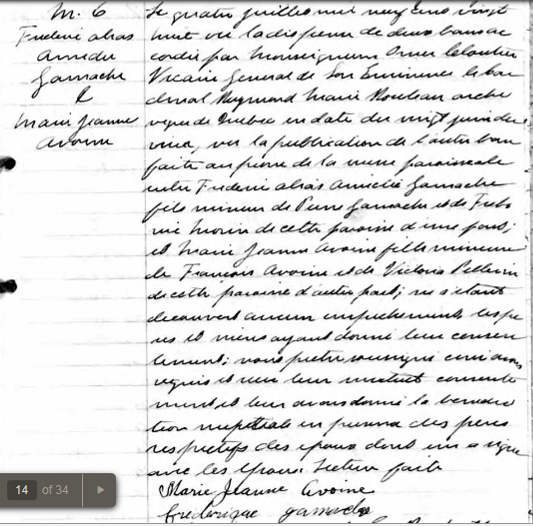 St-Perpetue de L’Islet, 1928